27/07/2022BionexoResultado da Tomada de Preços Nº20222507A109HEMUO Instituto de Gestão e Humanização – IGH, entidade de direito privado e sem finslucrativos, classificado como Organização Social, vem tornar público a realização doProcesso Seletivo de Compras, com a finalidade de adquirir bens, materiais e/oumedicamentos para o HEMU Hospital Estadual da Mulher com endereço à Av.Perimetral, s/n, Quadra. 37, Lote 14, Setor Objeto: ALMOXARIFADOData de Início do recebimento das propostas: 18/07/2022Data Final do recebimento das propostas: 25/07/202Bionexo do Brasil LtdaRelatório emitido em 27/07/2022 16:08CompradorIGH - Hospital Materno Infantil (11.858.570/0002-14)AV. PERIMETRAL, ESQUINA C/ RUA R7, SN - SETOR COIMBRA - GOIÂNIA, GO CEP: 74.530-020Relação de Itens (Confirmação)Pedido de Cotação : 230070106/COTAÇÃO Nº 18866 - LIMPEZA E DESCARTAVEIS - HEMU JULHO 2022Frete PróprioObservações: *PAGAMENTO: Somente a prazo e por meio de depósito em conta PJ do fornecedor. *FRETE: Só serãoaceitas propostas com frete CIF e para entrega no endereço: RUA R7 C/ AV PERIMETRAL, SETOR COIMBRA, Goiânia/GOCEP: 74.530-020, dia e horário especificado. *CERTIDÕES: As Certidões Municipal, Estadual de Goiás, Federal, FGTS eTrabalhista devem estar regulares desde a data da emissão da proposta até a data do pagamento. *REGULAMENTO: Oprocesso de compras obedecerá ao Regulamento de Compras do IGH, prevalecendo este em relação a estes termos emcaso de divergência.Tipo de Cotação: Cotação NormalFornecedor : Todos os FornecedoresData de Confirmação : TodasValidade CondiçõesFaturamento Prazo deFornecedordadeFreteObservaçõesMínimoEntregaProposta PagamentoCirurgica Goiania EireliGOIÂNIA - GOMarcelo Simoes Gusmao - (62)2 dias apósconfirmação12R$ 500,000023/07/202225/07/202230 ddlCIFnull99161-4121diretor@cirurgicagoiania.com.brMais informaçõesHospfar Industria eComercio de ProdutosHospitalares SABRASÍLIA - DFWeb Services Hospfar - (61)A HOSPFAR garante preço por 03 (três) dias úteisapós o fechamento da cotação. Agradecemos aoportunidade de poder ofertar nossos produtos eserviços. Nosso objetivo é garantir qualidade esegurança em toda a nossa cadeia de distribuição.1 dias apósconfirmação30 ddl -BoletoR$ 300,0000CIF3403-3500televendas@hospfar.com.brMais informaçõesLamed Brasil Produtos EServiços Hospitalares LtdaGOIÂNIA - GO1dias após34Henrique Nascimento - (62)R$ 0,000023/07/202223/07/202230 ddlCIFCIFnullconfirmação99652-7939henrique@lamedbrasil.com.brMais informaçõesR2 Comercio E ServiçosEireliGOIÂNIA - GOMARCOS EDUARDO ROCHA -(62) 3988-00157dias após30 ddl -BoletoR$ 300,0000nullconfirmaçãoR2COMERCIOGO@GMAIL.COMMais informaçõesProgramaçãode EntregaPreçoUnitárioProdutoCódigoFabricante Embalagem Fornecedor Comentário JustificativaBrasíndice Rent(R$) Quantidade Valor Total Usuário;PapelariaTributárianão atingevalor mínimo.ComercialSantos deSecos estáirregular como estado. HBComercio nãoatinge o valormínimo.DISPENSERPOUPADOR DECOPOS 200MLAUTOMATICO ->CAPACIDADE DEDISPENSERPOUPADOR DECOPOS 200MLAUTOMATICO -POLPA COPO -POLPA COPORosana DeOliveiraMouraCirurgicaGoianiaEireliMARCAFORTECOMR$63,8500R$319,2500553045-UNDR$ 0,00005 Unidade100 COPOS NO27/07/202211:42TUB0, NA CORBRANCA, MATERIALRESISTENTE.HIGIPAPERnão atinge ovalor mínimo.https://bionexo.bionexo.com/jsp/RelatPDC/relat_adjudica.jsp1/3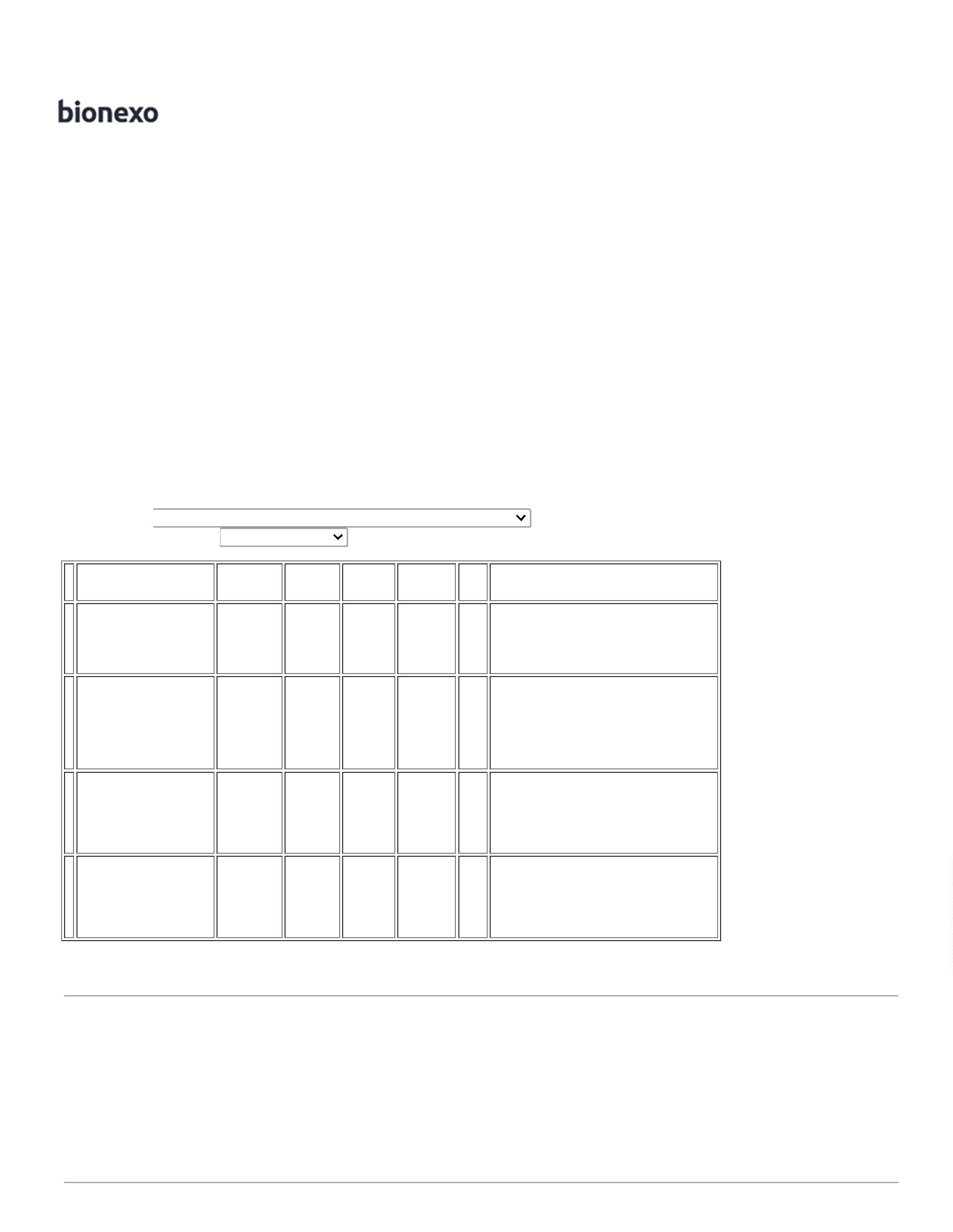 27/07/2022BionexoRosana DeOliveiraMouraSACO DE LIXOPRETO 40 LITROSSUPER RESISTENTESACO DE LIXOPRETO 40LITROS - MPM -MPMCirurgicaGoianiaEireliR$9,600067868674000737680---UNDUNDUNDnullnullnull-R$ 0,0000R$ 0,0000R$ 0,000010 Pacote R$ 96,00008MICRAS - PACOTE27/07/202211:42-SACO P/ LIXOLARANJASACO P/ LIXOLARANJA 200LTS.PCT COM 100Rosana DeOliveiraMoura200LTS. PCTCOM 100CirurgicaGoianiaEireliR$42,8100R$--25 Unidade40 UnidadeUNIDADES EM 101.070,2500UNIDADES -lwmplastic -lwmplasticMICRAS - UNIDADEUNIDADE27/07/202211:42-SACOPLASTICOTRANSPARENTE40 X 60CM -LWMPLASTIC -LWMPLASTICRosana DeOliveiraMouraCirurgicaGoianiaEireliSACO PLASTICO0X60 CM PC 1 KGR$20,4900R$819,6000427/07/202211:42SACO PLASTICO EMBOBINA PICOTADO;Fornecedornão possui acertidãoFederal.Assim está 38,2500registrado eRosana DeOliveiraMouraBOBINAPLASTICAPICOTADA 40 X0 VIRGEM -PLASK - PLASK40X60CMCirurgicaGoianiaEireliCONTENDO 500UNIDADES PORBOBINA NOR$R$940409-UNDnullR$ 0,000040 Rolo1.530,0000627/07/202211:42MATERIALhomologadoPOLIETILENO.na pasta.SACO PLASTICOTRANSP. 15X30CM -SACOPLASTICOTRANSP.15X30CM -LWMPLASTIC -LWMPLASTICRosana DeOliveiraMoura>TRANSPARENTE ;ALTERAÇÃO NAMEDIDA DE 15X29PARA 15X30PADRÃO ABNT -(KILO)CirurgicaGoianiaEireliR$20,5800R$617,4000108734-PCTnull-R$ 0,000030 Unidade27/07/202211:42SACO PLASTICOTRANSP. 20X30CM -SACOPLASTICOTRANSP.0X30CM -lwmplastic -lwmplasticRosana DeOliveiraMoura>SACO PLASTICOCirurgicaGoianiaEireliR$20,5900R$11TRANSPARENTE 20 2741X 30 - FECHOHERMETICO --UNDnull-R$ 0,000050 Unidade21.029,500027/07/202211:42(KILO)SACO PLASTICOTRANSP. 25X35 ->SACO PLASTICOTRANSPARENTEESPESSURA MEDIARosana DeOliveiraMouraSACOPLASTICOTRANSP. 25X35lwmplastic -lwmplasticCirurgicaGoianiaEireliR$20,7800R$623,400011112345263084097----UNDPCTUNDPCTnullnullnullnull----R$ 0,0000R$ 0,0000R$ 0,0000R$ 0,000030 Unidade50 Unidade40 Unidade60 Unidade-27/07/202211:4225 X 35 - UNIDADESACOPLASTICORosana DeOliveiraMouraSACO PLASTICOTRANSP.50X80X12CM -> -REFORCADO - (KILO )CirurgicaGoianiaEireliTRANSPARENTE0X80 -R$20,7800R$51.039,0000LWMPLASTIC -LWMPLASTIC27/07/202211:42SACOPLASTICOTRANSPARENTE0 X 20 - MPMPASTIC - MPMPLASTICRosana DeOliveiraMouraSACO PLASTICOTRANSPARENTE 10 39999X 20 - ( KILO )CirurgicaGoianiaEireliR$21,8800R$875,2000127/07/202211:42Rosana DeOliveiraMouraSACO PLASTICOTRANSPARENTE 30X 40CM -> FECHOHERMETICO -( KILO)SACOPLASTICOTRANSPARENTE30 X 40CM -LWMPLASTICCirurgicaGoianiaEireliR$1,4800R$156921.288,800027/07/202211:42TotalParcial:R$380.09.308,4000Total de Itens da Cotação: 17Total de Itens Impressos: 11Programaçãode EntregaPreçoUnitárioProdutoCódigoFabricante Embalagem Fornecedor Comentário JustificativaBrasíndice Rent(R$) Quantidade Valor Total Usuário1CAIXA P/ DESCARTE 448MATERIAL PERFUROCORTANTE 7.0 L ->DEVERA CONTER OSACO PROTETOR.-FLEXPELLCX/20UNDHospfarCAIXA;CirugicaR$R$ 0,000060 UnidadeR$258,3000Rosana DeOliveiraMouraIndustria e COLETORA Fernandes e 4,3050Comercio de PREF ECO 7L A MenesesProdutosHospitalaresSACX/20UNDAlves nãoatingiu o27/07/202211:42COMPATIVEL COMhttps://bionexo.bionexo.com/jsp/RelatPDC/relat_adjudica.jsp2/3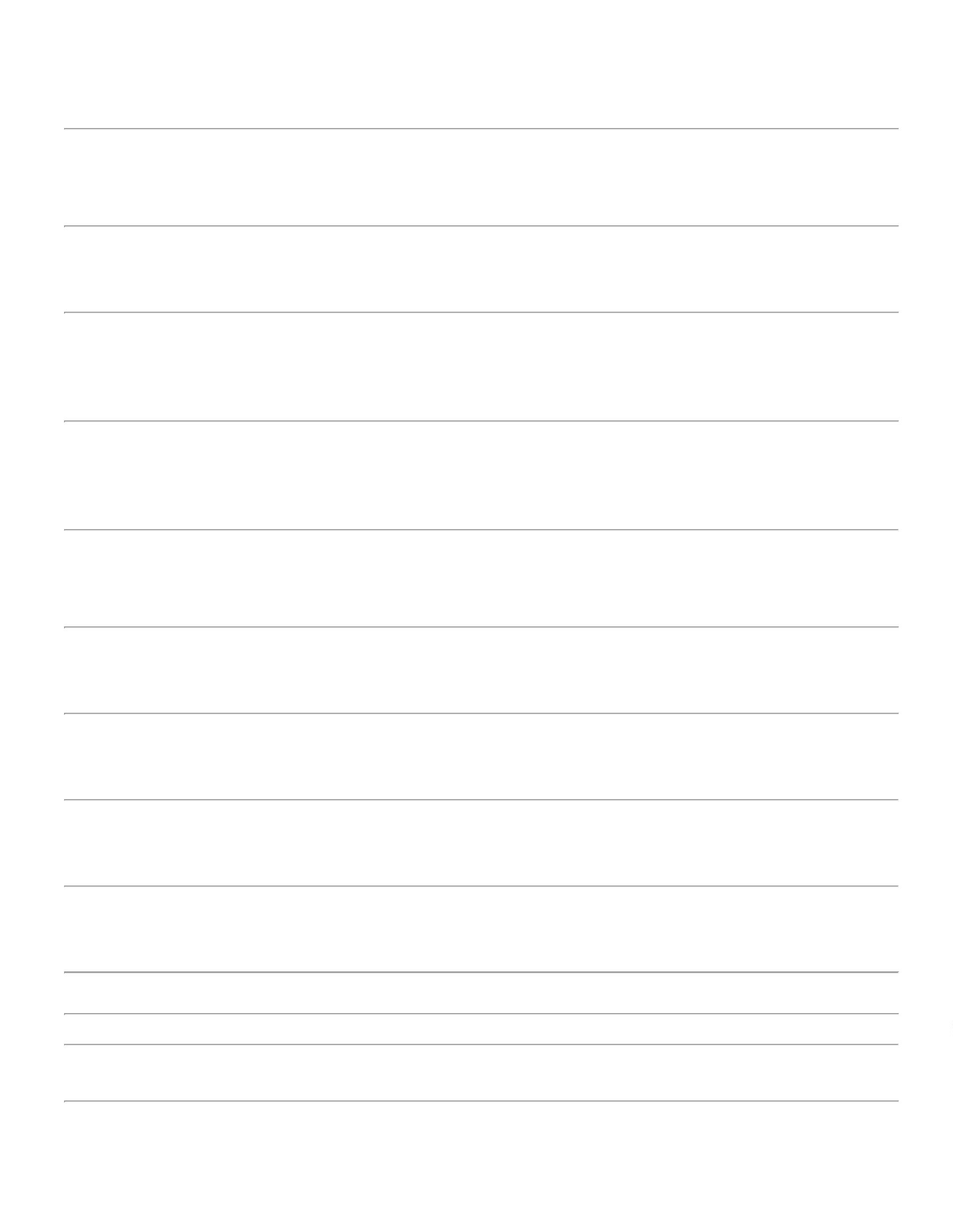 27/07/2022BionexoSUPORTES DASfaturamentomínimo.MARCASDESCARPACK EGRANDESC. -UNIDADECAIXA P/ DESCARTEMATERIALPERFUROCORTANTEHospfarIndustria eComercio deProdutosHospitalaresSARosana DeOliveiraMoura13 LITROS ->CAIXACOLETORAPERF ECO13LDEVERÁ CONTER OSACO PROTETOR. 10079COMPATÍVEL COMSUPORTES DASMARCASR$4,9250R$2-FLEXPELLPCT/20UND-R$ 0,0000260 Unidade1.280,500027/07/202211:42CX/20UNDDESCARPACK EGRANDESC.TotalParcial:R$320.01.538,8000Total de Itens da Cotação: 17Total de Itens Impressos: 2Programaçãode EntregaPreçoUnitárioProdutoCódigoFabricante Embalagem Fornecedor Comentário JustificativaBrasíndice Rent(R$) Quantidade Valor Total UsuárioCopo Plastico50ml Branco PT100 UN -Kerocopo -Kerocopo -KerocopoRosana DeOliveiraMouraLamed BrasilProdutos EServiçosHospitalaresLtdaCOPODESCARTAVEL 50MLPCT C/ 100 -PACOTER$2,2000R$110,00003312---Pacotenull-R$ 0,0000R$ 0,0000R$ 0,000050 Pacote500 Pacote20 Unidade27/07/202211:42COPODESCARTAVELTRANSPARENTE00ML PCT C/100 -Copo PlasticoRosana DeOliveiraMoura2Lamed BrasilProdutos EServiçosHospitalaresLtda200ml Branco>ATOXICO, EMPT 100 UN -Kerocopo -Kerocopo -KerocopoR$4,1800R$4POLIESTIRENOATOXICO. CADAPACOTE EM 100COPOS DEVERA TERPESO MINIMO328Pacotenull-2.090,000027/07/202211:42160G. PACOTESUPORTE PARACOLETOR(7LITROS) -DESCARPACK -DESCARPACK -DESCARPACKRosana DeOliveiraMouraLamed BrasilProdutos EServiçosHospitalaresLtda;CirurgicaFernandesnão atinge ofaturamentomínimo.SUPORTE P/COLETOR DEPERFUROCORTANTER$22,5000R$450,00001716246Unidade13litros13 LITROS27/07/202211:42TotalParcial:R$570.02.650,0000Total de Itens da Cotação: 17Total de Itens Impressos: 3Programaçãode EntregaPreçoUnitárioProdutoCódigoFabricante Embalagem Fornecedor Comentário JustificativaBrasíndice Rent(R$) Quantidade Valor Total UsuárioSACOPLASTICOTRANSPARENTE0X120 -PLASFIL -PLASFILRosana DeOliveiraMouraSACO PLASTICOTRANSPARENTER2 ComercioE ServiçosEireliR$21,4800R$859,20001643105-KGnull-R$ 0,000040 Unidade880X120 ( KILO )27/07/202211:42TotalParcial:R$859,200040.0Total de Itens da Cotação: 17Total de Itens Impressos: 1TotalGeral:R$1310.014.356,4000Clique aqui para geração de relatório completo com quebra de páginahttps://bionexo.bionexo.com/jsp/RelatPDC/relat_adjudica.jsp3/3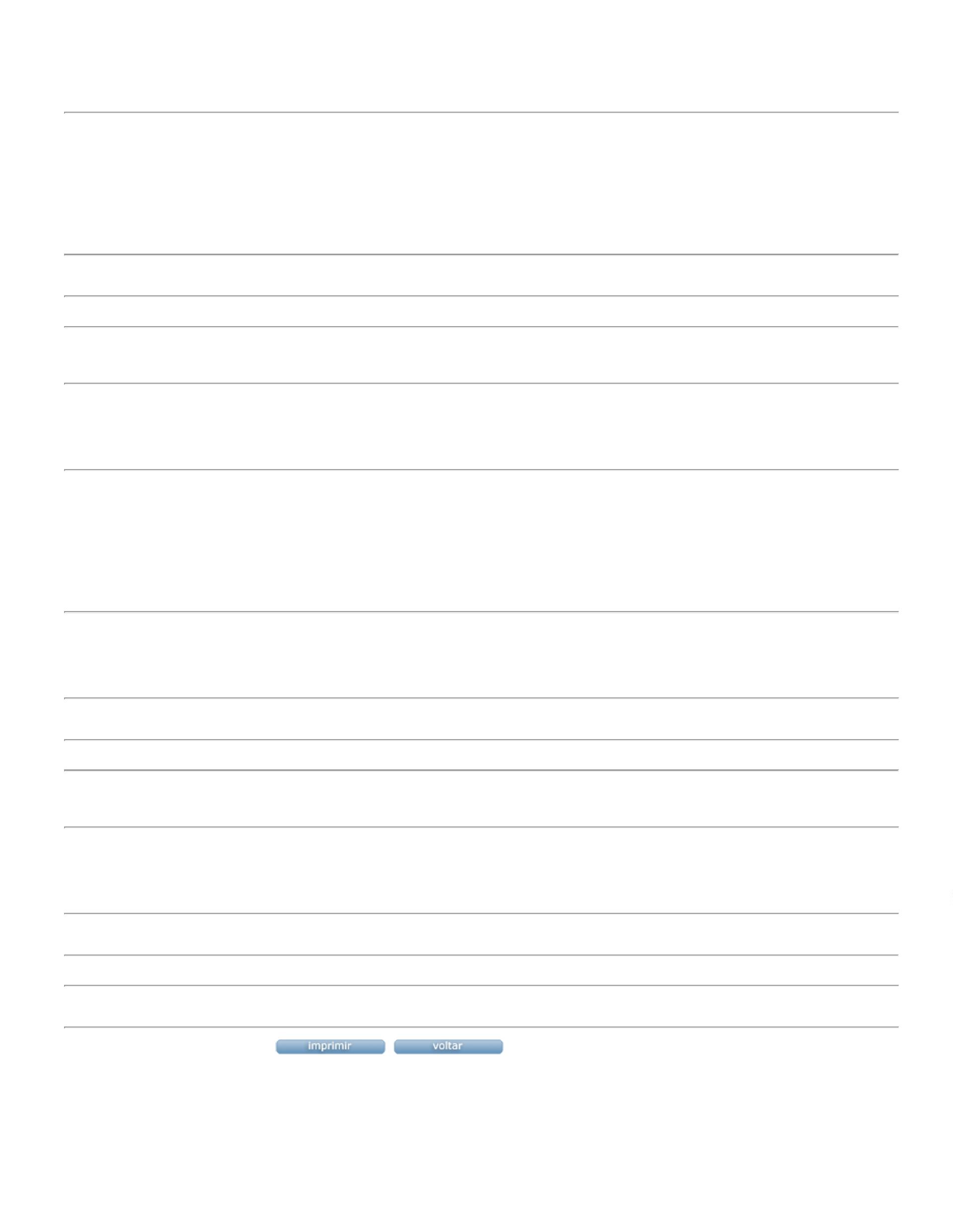 